Číslo smlouvy VUT: 08216/2024/00 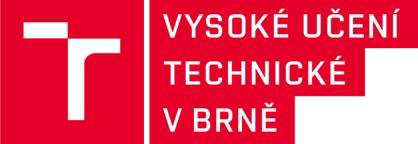 SMLOUVA O SPOLUVLASTNICTVÍ uzavřená podle § 1746 odst. 2 zákona č. 89/2012 Sb., občanského zákoníku Smluvní strany Název: 	Vysoké učení technické v Brně, Fakulta elektrotechniky a komunikačních technologií  IČ: 	00216305  DIČ: 	CZ00216305  Zřízena: 	dle zákona č. 111/1998 Sb., o vysokých školách, nezapisuje se do OR  Sídlo: 	Antonínská 548/1, Brno, 601 90  Zastoupené:	prof. RNDr. Vladimírem Aubrechtem, CSc., děkanem  
dále jen „VUT“  a Název: 	MEgA - Měřící Energetické Aparáty, a.s.  
IČ: 	25567110  DIČ:	CZ25567110  Zapsána: 	v obchodním rejstříku vedeném Krajským soudem v Brně zapsaná v oddílu B, vložka 5913  
Sídlo: 	Česká 390, 664 31  Zastupuje: 	doc. Ing. Ladislav Pospíchal, CSc., předseda představenstva a   
 	Ing. Markéta Bolková, člen představenstva  dále jen „MEgA“ 1.   Předmět smlouvy  1.1.   Tato  smlouva  upravuje  rozdělení  spoluvlastnických,  užívacích  a  dalších  souvisejících  práv k vynálezu blíže identifikovanému v čl. 2.1 této smlouvy. Smluvní strany se zavazují spolupracovat a být si nápomocny při zajištění právní ochrany vynálezu a jeho následné komercializaci, dle svých možností.  1.2.   Vynález vznikl při společné výzkumné činnosti smluvních stran. Vznik vynálezu byl financován v rámci projektu z oblasti výzkumu a vývoje předkládaného ve veřejné soutěži programu TA ČR 4. veřejné soutěže THÉTA s názvem „Vývoj prediktivního systému diagnostiky zařízení elektrických stanic“, č. TK04020068. Smluvní strany jsou si vědomy, že nakládání s výsledky financovanými z veřejných prostředků může být omezeno ustanovením § 16 zákona č. 130/2002 Sb., o podpoře výzkumu a vývoje, ve znění pozdějších předpisů, případně smlouvou s poskytovatelem dotace, a nemají v úmyslu touto smlouvou popřít závazná pravidla pro využití výsledků, která se na ně případně vztahují.   1 Číslo smlouvy VUT: 08216/2024/00 2.  Spoluvlastnictví vynálezu  2.1.   Smluvní strany pojmenovaly vynález pracovním názvem „Indikátor výbojů pro kabelové soubory a plynem izolované rozváděče“. Vynález je evidován a blíže popsán na Odboru podpory projektů a transferu znalostí VUT pod číslem 2024/849.   Vynález vytvořili společnou tvůrčí prací zaměstnanci smluvních stran, kteří se na vytvoření vynálezu podíleli ke splnění úkolů ze svých pracovních poměrů k příslušným smluvním stranám. Každá smluvní strana je povinna zabezpečit a vypořádat všechny nároky původců vynálezu na své straně tak, aby mohl být naplněn účel této smlouvy, zejména řádně uplatnit právo na vynález a poskytnout přiměřenou odměnu podle § 9 zákona č. 527/1990 Sb., o vynálezech, průmyslových vzorech a zlepšovacích návrzích, ve znění pozdějších předpisů.  2.2.   Vynález spolu se všemi právy duševního vlastnictví včetně práv autorských, patří smluvním stranám v podílu,  který  respektuje  jejich  tvůrčí  příspěvek  k vytvoření  vynálezu.  Spoluvlastnické  podíly vychází z tvůrčích podílů původců a jsou sjednány takto:  VUT:	75 %  MEgA:	25 %  2.3.   Každá ze smluvních stran je oprávněna převést svůj podíl na vynálezu na třetí osobu pouze v případě, že druhá smluvní strana nepřijme ve lhůtě jednoho měsíce ode dne doručení písemnou nabídku převodu. Nabídka převodu musí obsahovat údaje nezbytné pro rozhodnutí o přijetí či nepřijetí nabídky a její podmínky nesmí být méně výhodné než podmínky nabídky převodu třetí osobě.   2.4.   Spoluvlastnický  podíl  nemůže  být  jakkoliv  právně  zatížen  věcnými  či  obligačními  právy  bez předchozího písemného souhlasu druhé strany.  3.   Ochrana vynálezu  3.1.   Smluvní strany se dohodly, že prostřednictvím společně zvolené patentové kanceláře Kania, Sedlák, Smola, s.r.o. a konkrétně patentové zástupkyně Veroniky Zemanové zpracují a podají přihlášku českého vynálezu Úřadu průmyslového vlastnictví ČR. Náklady spojené se získáním ochrany tohoto duševního vlastnictví ponesou obě smluvní strany podle výše svých spoluvlastnických podílů. Náklady spojené s udržováním ochrany tohoto duševního vlastnictví ponesou smluvní strany podle výše svých spoluvlastnických podílů.  3.2.   Pokud  se  některá  ze  smluvních  stran  rozhodne  dále  nepokračovat  v zahájeném  řízení  nebo neudržovat průmyslově právní ochranu vynálezu (patent), informuje o tom druhou smluvní stranu 2 Číslo smlouvy VUT: 08216/2024/00 s dostatečným předstihem tak, aby druhá strana měla možnost posoudit, jestli bude v ochraně pokračovat samostatně. Nepokračující strana ztrácí možnost podílet se na licencování a jeho výnosech na daném území, může však vynález nadále užívat při své činnosti.   3.3.   Za  administrativní  úkony  spojené  s průmyslově  právní  ochranou  vynálezu  bude  zodpovědná smluvní strana VUT, která poskytne druhé smluvní straně na vyžádání s tím spojenou relevantní dokumentaci. Kontaktní e-mailová adresa VUT je info@tt.vutbr.cz a ptacekm@vut.cz.  3.4.   V případě, že některá ze stran bude mít zájem o realizaci zahraniční právní ochrany vynálezu, je povinna bezodkladně informovat druhou smluvní stranu. Smluvní strany se zavazují dohodnout podmínky právní ochrany v zahraničí písemným dodatkem k této smlouvě. Žádná ze stran není oprávněna samostatně podat jiné přihlášky k ochraně vynálezu, než je specifikováno v čl. 3.1, bez vědomí a souhlasu druhé strany.  4.   Užívání vynálezu  4.1.   Smluvní strany se dohodly, že každá ze stran má právo komerčně i nekomerčně používat vynález při své činnosti. V případě komerčního využití vynálezu jsou však strany povinny uzavřít dodatek k této  smlouvě,  ve  kterém  bude  stanoven  způsob  dělení  příjmů  z  komerčního  využití,  a  to nejpozději 1 měsíc před uvedením výrobků nebo služeb obsahujících vynález na trh.  4.2.   Licencování  vynálezu třetím osobám vyžaduje  písemný  souhlas obou spoluvlastníků. Příjmy z licencování budou rozděleny mezi strany v poměru dle jejich spoluvlastnických podílů.  5.   Publikace a ochrana důvěrných informací  5.1.   Smluvní  strany  se  zavazují  vynaložit  patřičné  úsilí  k zachování  důvěrnosti  a  tajit  informace  o vynálezu,  dokud  nebude  publikován  po  vzájemné  dohodě  nebo  nebude  přihlášen  k ochraně. Důvěrné informace nebudou jakkoli zpřístupněny třetím osobám bez předchozího souhlasu druhé strany.  5.2.   Povinnost mlčenlivosti a závazek důvěrnosti podle předchozího odstavce se obdobně vztahuje na ochranu informací druhé strany, se kterými se smluvní strana seznámila v průběhu spolupráce a které  mají  důvěrnou  povahu  (zejména  know-how,  interní  postupy  a  politiky  a  osobní  údaje fyzických osob).  6.   Porušování práv k vynálezu  6.1.   Smluvní strany jsou povinny se vzájemně písemně informovat o důvodných podezřeních, že vynález porušuje práva třetích osob nebo že třetí osoby porušují práva k vynálezu.  6.2.   Pokud smluvní strany zvolí společný postup směřující proti porušování práv k vynálezu, uzavřou o tom písemnou dohodu, ve které zejména dohodnou, jakým způsobem budou hrazeny náklady s tím spojené.  Pokud  některá  strana  odmítne  společný  postup,  může  druhá  strana  postupovat samostatně na vlastní náklady a ponechat si veškeré výnosy tím získané (zejména, ale nejenom, přiznané plnění z titulu náhrady škody nebo bezdůvodného obohacení), odmítající strana přitom poskytne druhé straně nezbytně nutnou procesní součinnost.  7.   Smluvní sankce  7.1.   Smluvní  strana, která  poruší  tuto  smlouvu,  je odpovědná  druhé  smluvní  straně  za  újmu  tím způsobenou, to případně vedle smluvní pokuty, byla-li sjednána.  7.2.   Smluvní  strany  sjednávají  nad  rámec  náhrady  škody  smluvní  pokutu  ve  výši  50 000  Kč  pro následující situace:   3 Číslo smlouvy VUT: 08216/2024/00 a)  Některá ze stran zahájí komerční využívání vynálezu dříve, než bude sjednána kompenzace postupem podle článku 4.1  b)  Některé ze stran poskytne licenci v rozporu s článkem 4.2  c)   Některá ze stran poruší závazek k ochraně důvěrných informací podle čl. 5  8.   Omezení odpovědnosti  8.1.   Žádná ze smluvních stran nenese odpovědnost za škodu způsobenou použitím vynálezu druhou stranou. Žádná ze stran nezaručuje průmyslovou využitelnost a prodejnost ani patentovatelnost vynálezu.  9.   Závěrečná ustanovení  9.1.   Tuto smlouvu lze měnit a vztah z ní vzniklý skončit pouze právním jednáním v písemné formě na listině  s  vlastnoručními  podpisy  smluvních  stran  nebo  osob  oprávněných  za  ně  jednat  nebo v elektronické formě podepsané každou stranou minimálně zaručeným elektronickým podpisem dle  Nařízení  eIDAS;  jiná  forma  je  vyloučena.  Toto  ujednání  nemůže  být  změněno  následnou dohodou. Smluvní strany mohou namítnout neplatnost změny této smlouvy z důvodu nedodržení formy kdykoliv, i poté, co bylo započato s plněním.  9.2.   Tato smlouva nabývá platnosti dnem podpisu oběma smluvními stranami a účinnosti zveřejněním v registru smluv podle zákona č. 340/2015 Sb., o zvláštních podmínkách účinnosti některých smluv, uveřejňování těchto smluv a o registru smluv (zákon o registru smluv), ve znění pozdějších předpisů. Uveřejnění smlouvy prostřednictvím registru smluv zajistí VUT. Tato smlouva pozbývá účinnosti půl roku poté, co zanikl poslední ochranný dokument na vynález.  9.3.   Tato dohoda není postupitelná na třetí osobu bez předchozího písemného souhlasu druhé smluvní strany.  9.4.   Smlouva  je  vyhotovena  ve  čtyřech  vyhotoveních,  z nichž  každá  strana  obdrží  dvě.  V případě smlouvy  podepsané  elektronickými  podpisy  je  smlouva  vyhotovena  v jednom  elektronickém vyhotovení, které obdrží obě smluvní strany.  9.5.   Svá práva a povinnosti považují smluvní strany za dohodnutá v rovnováze. Při uzavírání této smlouvy nebyly dány okolnosti nasvědčující zneužití postavení kterékoliv ze stran jako odborníka či jejího hospodářského postavení. Výslovně se též konstatuje, že tato smlouva vznikla v návaznosti na předchozí jednání a dohodu o jejích podmínkách a že smluvní strany měly možnost při jejím sjednávání získat kvalifikovanou právní pomoc.  V Brně dne doc. Ing. Ladislav Pospíchal, CSc.  předseda představenstva  MEgA - Měřící Energetické Aparáty, a.s. prof. RNDr. Vladimír Aubrecht, CSc. děkan  Vysoké učení technické v Brně  Ing. Markéta Bolková  člen představenstva  MEgA - Měřící Energetické Aparáty, a.s. Původce  Zaměstnavatel  Podíl (%)  VUT  VUT  VUT  VUT  MEgA  MEgA  MEgA  VUT  VUT  VUT  